«Слава нашим ветеранам- победителям!»Ведущий9 мая наша страна будет отмечать юбилейную дату Победы! Мы провели много мероприятий, конкурсов, встреч приуроченных к этой дате. Но мы с вами родились в мирное время! Мы никогда не слышали воя сирен, гула вражеского самолета над головой, не видели разрушенных фашистскими бомбами домов, не знаем, что такое нетопленное жилище и скудный военный поек… Нам трудно поверить, что человеческую жизнь оборвать также просто, как утренний сон.Как много человеческих жизней оборвалось в воскресное утро 22 июня 1941 года.Сколько жизней оборвалось в Брестской крепости, которая первая приняла удар на себя и героически держала оборону. Люди держали оборону. Не получилось быстрого бега, споткнулся враг о стойкость Бреста и его защитников.УченикСимонов - Майор привёз мальчишку на лафете
Слова: Константин СимоновВедущийОб окопах и траншеях, об атаках и контратаках под шквалом вражеского огня вы можете судить только по кинофильмам, художественным произведениям да рассказам фронтовиков. Для нас война – история. Для ветеранов война – это часть жизни!Сегодня на нашем празднике присутствуют наши уважаемые ветераны!Милые, дорогие ветераны войны, ветераны труда разрешите вас представить.Представляет поименно.Все наши ветераны это женщины. Женщина и война… Оба эти слова женского рода, но как же они не совместимы.В мир приходит женщина, чтоб свечу зажечь…В мир приходит женщина, чтоб очаг беречь.В мир приходит женщина, чтоб любимой быть.
В мир приходит женщина, чтоб дитя родить.В мир приходит женщина, чтоб цветам цвести.
В мир приходит женщина, чтобы мир спасти.Наши женщины, в те сороковые еще девочки пришли спасти мир, кто как мог.Зотова Пелагея Николаевна вспоминает«Выходных и отпусков не было. Каждый день работали в колхозе на разных работах, где нужна была помощь и не хватало рук. В школе мы были разбиты на звенья, и каждое звено получало свое задание. Помню, очень тяжело было пропалывать пшеничные поля от сорняка, руки были все исколоты в кровь, а работу нужно было продолжать. После работы в колхозе нужно было успеть и свои огороды обработать.»А вот Евдокия Егоровна Черязова во время войны разносила почту. «Это было незабываемо тяжело. Некоторые получали треугольники дрожащими руками, просили открыть и прочитать, кто получал похоронку, падали в обморок, меня научили оказывать первую помощь таким людям. Всю войну мы учились и работали. Зимой я разносила почту, отправляли на поля на снегозадержание ( работа очень тяжелая-  накидывали лопатами снежные кучи, чтоб снег не засыпал поля). Летом девочки работали на ферме, а мальчики на конюшне. Мы не знали, что такое пионерский лагерь, родители не знали, что такое отпуск и уж тем более дом отдыха. Во время войны было голодно. Во время сбора урожая работали с восхода солнца и до заката. Во время посевных работали на сеялках, косили сено. У нас не было детства, развлечений ни каких не было, все были уработанные. После прополки подсолнухов все руки были в кровавых волдырях, руки не возможно было согнуть.»Ученики. Читают стихотворение девочки.Музыкальный номер. Дети войны.Ведущий.Провожала мать солдата на войну.На одно, казалось, лето, на одну весну.Растянулось ожидание в долгие года Всей семьей провожали на войну отцов, мужей сыновей, дочерей. Баранова Фаина Александровна маленькой девочкой проводила на фронт отца, когда ему было 45 лет и двух братьев.«Петр Александрович Нестеров 1917 года рождения , воевал во Владивостоке. Михаил Александрович Нестеров1922 года рождения был танкистом, воевал в Киеве.»Евдокия Егоровна Черязова и ее семья проводила на фронт трех старших братьев. Не было семьи, кто не проводил своих родных и близких людей на войну. И все ждали своих родных с войны, живыми.VI. Музыкальный номер. Мама жди.Ведущий. Наши воины героически сражались за свою родину. Совершали немыслимые подвиги (привожу пример подвигов )Воспоминания наших ветеранов о подвигах своих отцов. Новикова Нина Георгиевна и Чернова Мария Харлампиевна.V.Музыкальный номер. На безымянной высоте.Ведущий.Людям, солдатам, видевшим зверства и ужасы, фашистов хотелось только одного- мстить, гнать врага со своей земли, уничтожить его, чтобы он не принес больше никому на Земле столько горя. VI. Стихотворение Симонова К.  «Убей фашиста!»Ведущий. 1725 разрушенных и сожженных городов и посёлков, свыше 70 тысяч сёл и деревень, 32 тысячи взорванных заводов и фабрик, 65 тысяч километров железнодорожных путей. 27 миллионов погибших.Если вдуматься за всем этими цифрами конкретная судьба, судьба человека.Маленькая Аннушка родилась в 1938 году. Когда началась война, ей не было и трех лет. Отца в 41 забрали на фронт, мамы в 42 не стало ее и еще пятерых детей отправили в детский дом. В детском доме голодно, кормили овсяным супом и овсяными биточками. За еду дрались, отбирали друг у друга. В 7 вечера уже был отбой, чтобы есть не просили. Приласкать было не кому, с братьями и сестрами разлучили. Маленькая Аннушка вырастет и станет Анной Митрофановной Калининой, но горечь, боль не забудется ни когда.Мы ни когда не должны забывать тех, кто погиб в трагические годы войны. Вечная память погибшим! Почтим память погибших в годы войны минутой молчания.Прошу всех встать.  Минута   молчания.                                                                                             VI. «Убейте войну, прокляните войну, люди Земли!
Мечту пронесите через года и жизнью наполните!..
Но о тех, кто уже не придет никогда,- заклинаю,- помните!»Давайте все вместе песней «Журавли» вспомним всех своих родных и близких , которых забрала война, и которые были на этой войне.Караоке « Журавли».Ведущий. Из воспоминаний Черновой Марии Харлампиевны « Помню, мама даст в школу кусочек хлеба. Нас обедами не кормили. Достану его тихонечко, отщипну малюсенький кусочек, только положу в рот….  Товарищи увидят ив спину уже стучат, просят поделиться. Я всегда делилась, никогда не удавалось съесть этот хлеб самой. Не только играли, дружили, но и делились последним. Дружите и делитесь последним!».Да, дружба это важно в жизни человека… я вам расскажу историю очень трогательной и удивительной дружбы. Наша любимая и уважаемая Марчинина Августа Францевна после окончания пединститута была направлена работать в деревню Гусевка , там она проработала всю войну. В Гусевке жила девочка Нина, Новикова Нина Георгиевна, которая была ученицей Августы Францевны. Очень любила она свою учительницу.  В 1946 году Августа Францевна переезжает в Магнитогорск со своей семьей. Нина Георгиевна повзрослела и тоже захотела стать учителем, как и ее кумир Августа Францевна.  Поехала в Магнитогорск  и начала учебу в педучилище. Здесь они сдружились с Сычевой Евдокией Ивановной. Через несколько лет Нина Георгиевна придет работать в наш интернат и встретит … свою любимую учительницу Августу Францевну. И Евдокия Ивановна тоже начнет работать в интернате. Вот так судьба и наша школа свела этих замечательных женщин вместе. Они дружат уже не один десяток лет. VII. Музыкальный номер « Песня шофера».Ведущий. Оптимистичные воспоминания о войне остались у Зотовой Пелагеи Николаевны.« Во время войны жили по-разному. Я одевалось хорошо, перешивала мамины вещи и носила с радостью. На рынке даже покупали мне какие-то сапожки. Урожаи во время войны в Казахстане были очень хорошие, как я помню. Мы на рынке обменивали пшеницу, картошку на вещи, посуду. У нас во время войны голодно не было. Вот работали много. Выходных и отпусков не было. Каждый день работали в колхозе на разных работах, где нужна была помощь и не хватало рук. В школе мы были разбиты на звенья, и каждое звено получало свое задание. Помню,  очень тяжело было пропалывать пшеничные поля от сорняка, руки были все исколоты в кровь, а работу нужно было продолжать. После работы в колхозе нужно было успеть и свои огороды обработать. Огорода у нашей семьи было два. Еда на столе была с этой земли. Колхоз продуктов много не давал. Сажали много картошки, потом ее продавали на базаре в Петропавловске. Много трудились, потому не голодали.»Ученик читает стихотворение « После Победы». VIII. Дорогие ветераны желаю вам оптимизма, здоровья, задора, бодрости. Не забывайте нас.Музыкальный номер « Не спешите уйти ветераны». Фотоотчет проекта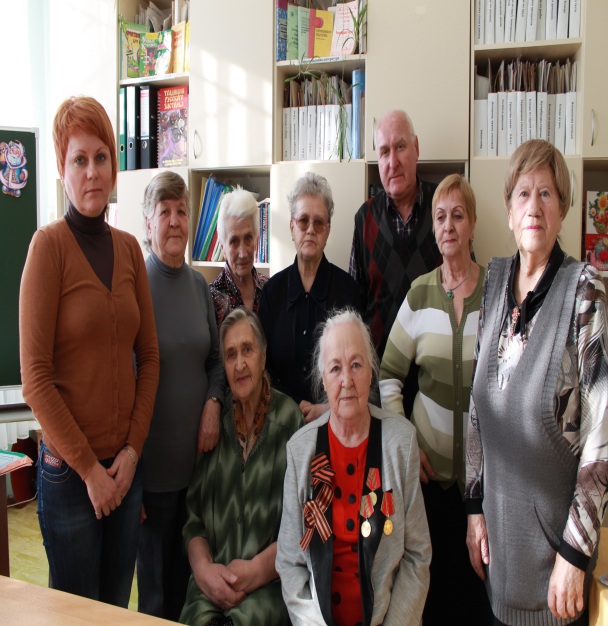 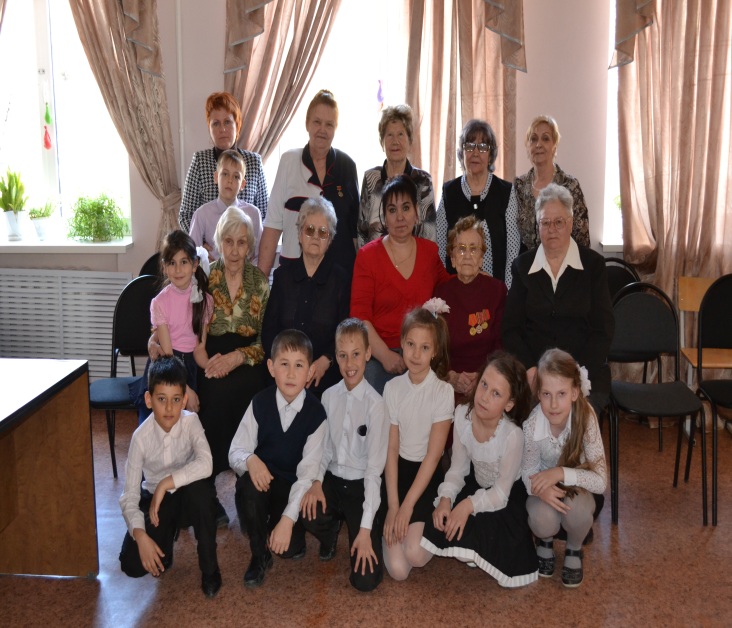 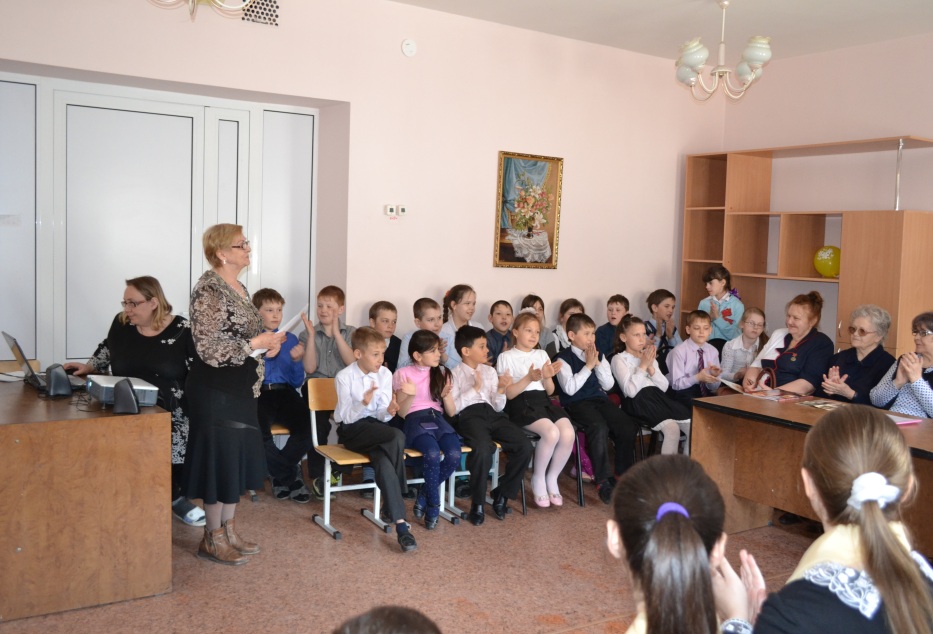 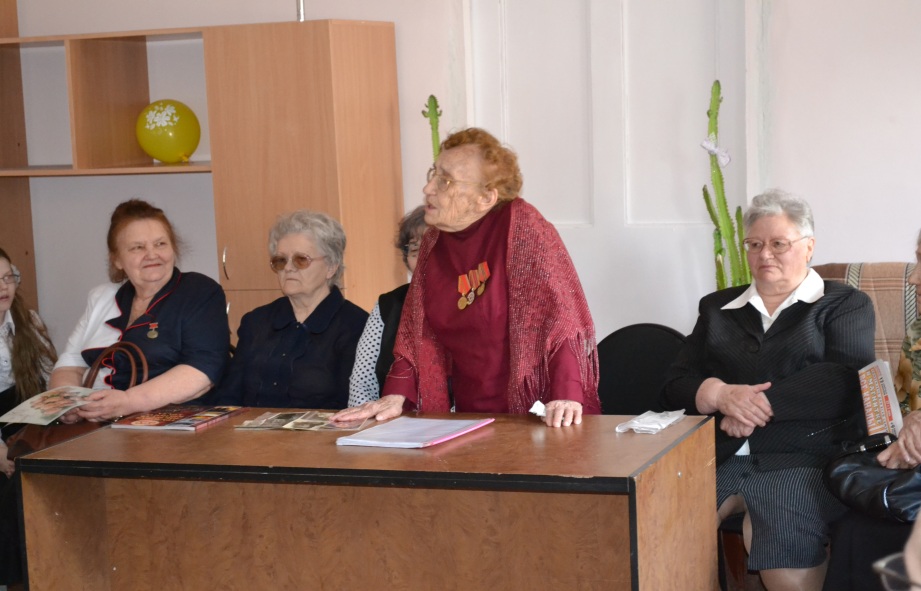 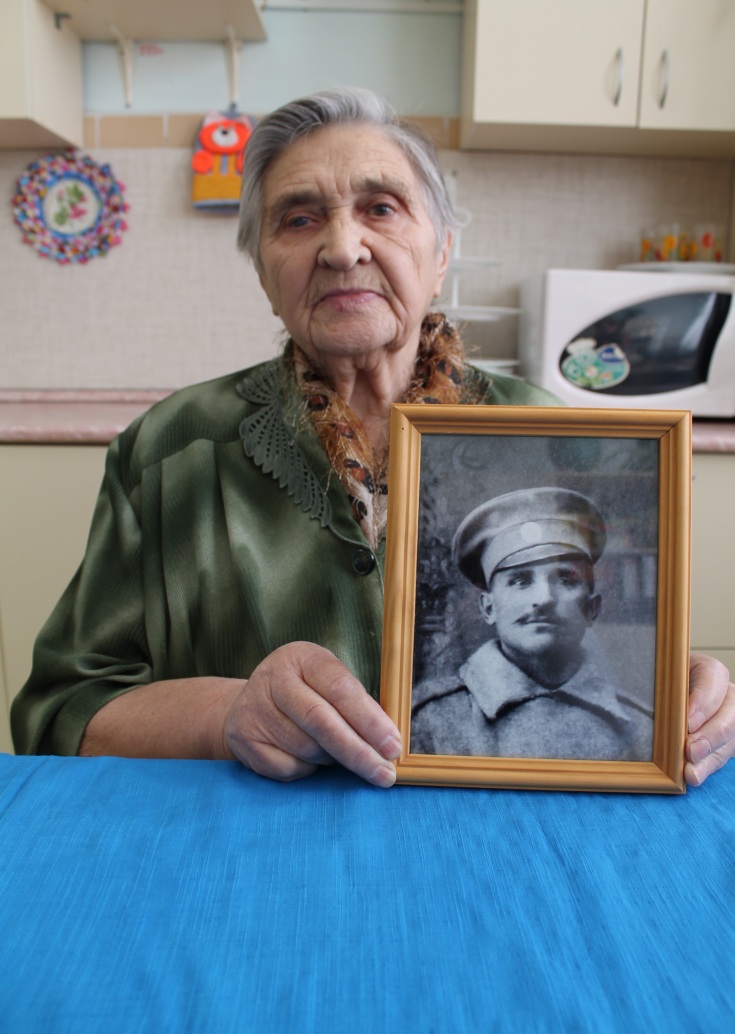 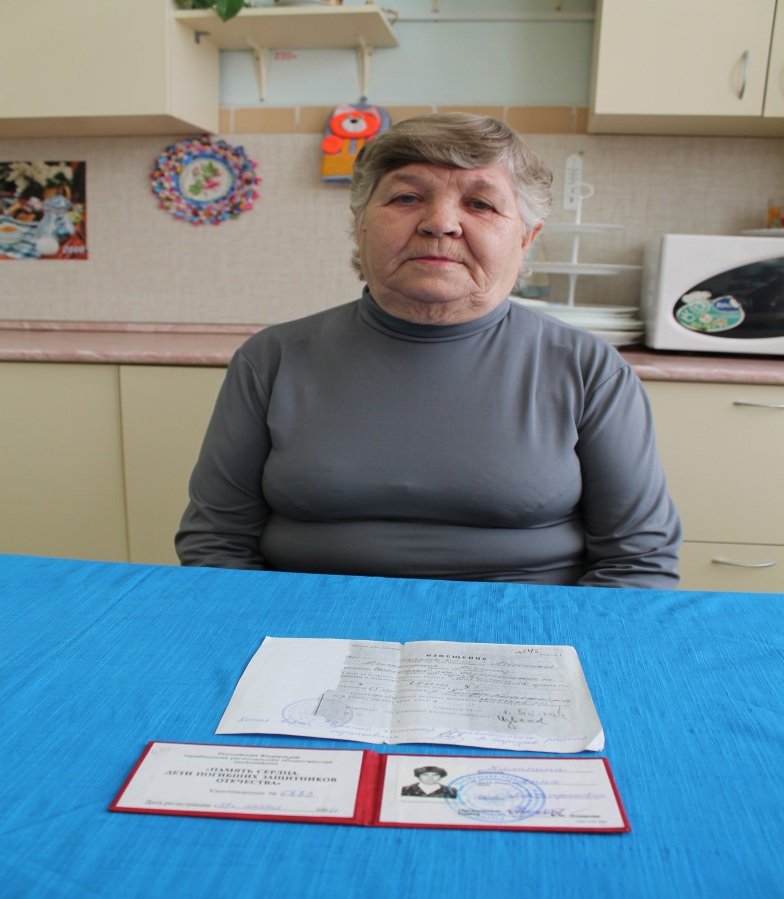 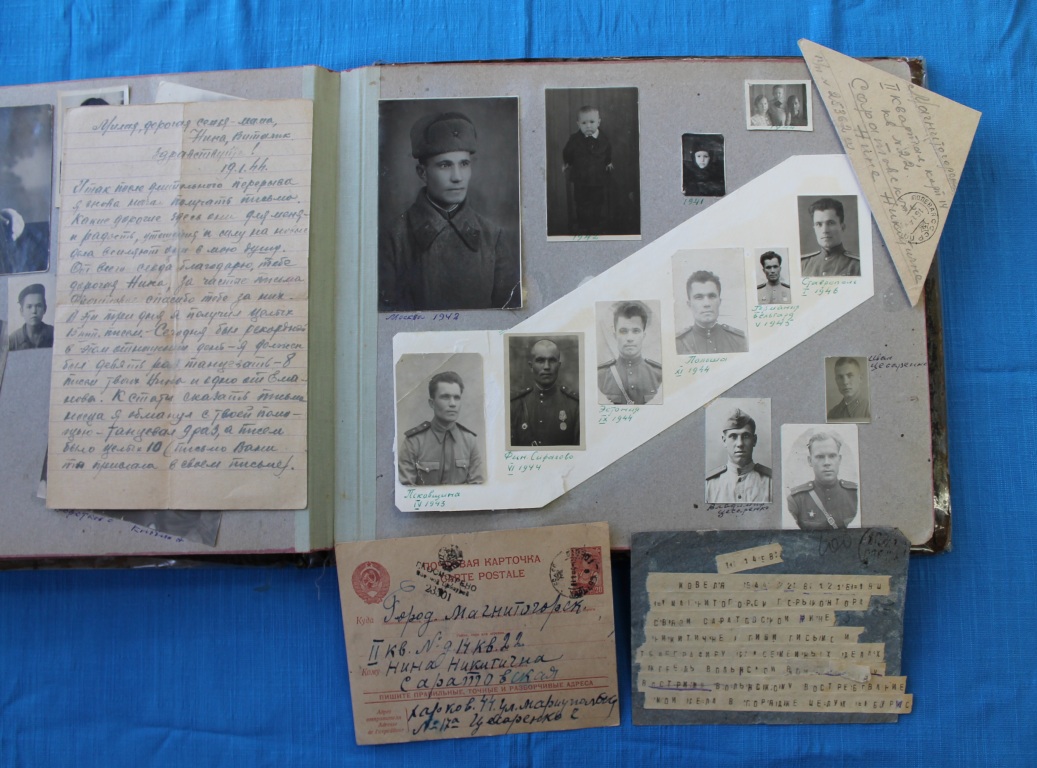 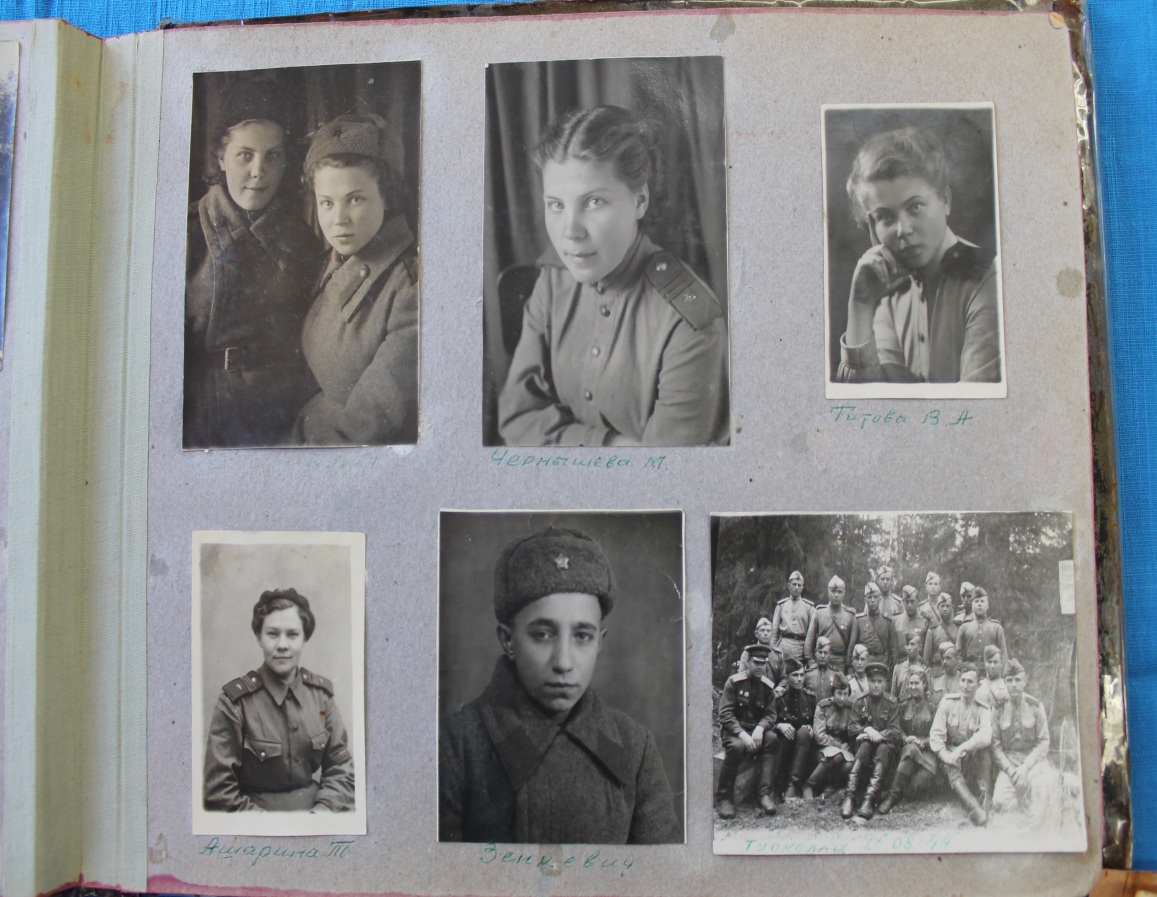 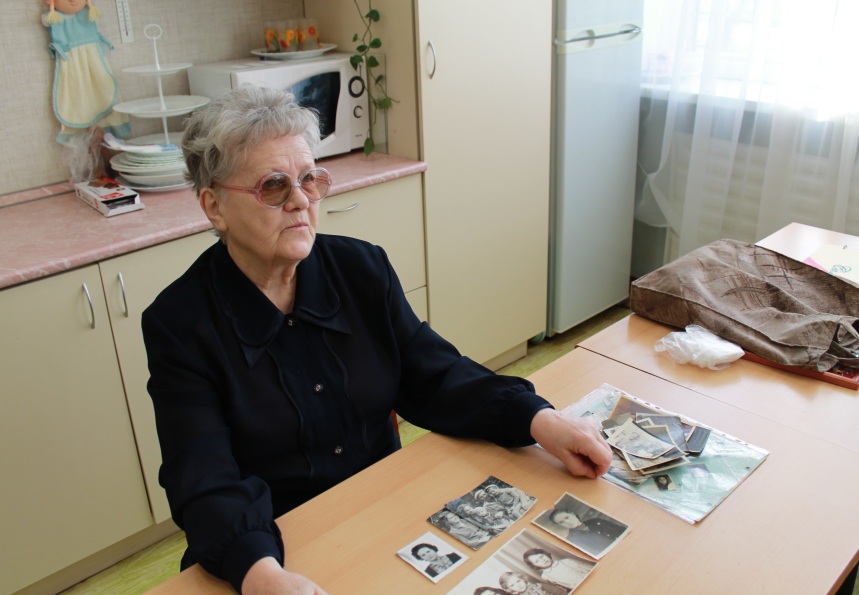 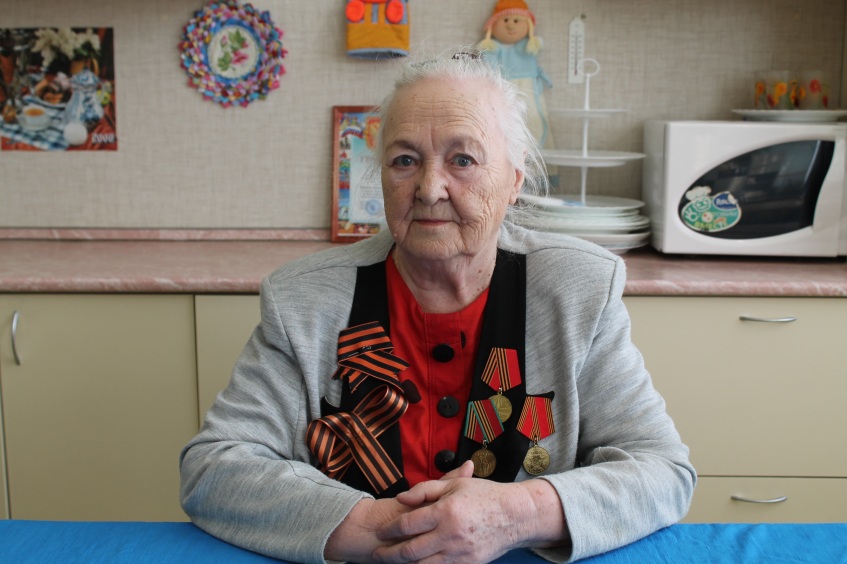 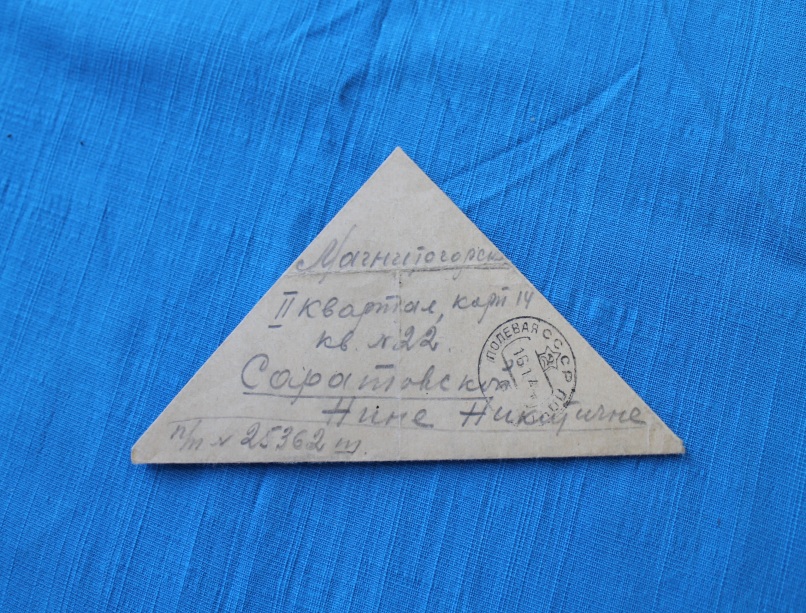 